Деловая игра «Фондовая биржа»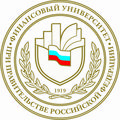 Игра разработана на кафедре «Экономическая теория »Финансового университета  приПравительстве Российской Федерациид.э.н.  Карамовой О.В.Фирма 1. Коммерческая информацияУ Вас есть 250 акций А и 250 акций Б. Однако, полученная Вами и неизвестная остальным информация, свидетельствует о том, что намеченное  слияние фирмы А с другой компанией не состоится. Данное обстоятельство неизбежно приведет к падению курса акций компании А. Вы можете использовать эти сведения для игры на понижение курса – выполняете роль «медведя». Фирма 2. Коммерческая информация.   Ваше предприятие технологически связано с фирмой Б, и Вы   заинтересованы в участии в управлении фирмой Б. Попробуйте купить дополнительный пакет акций фирмы Б. На начало игры у Вас есть 250 акций А и 250 акций Б.Фирма 3. Коммерческая информация.   Ваше предприятие технологически связано с фирмой А, и Вы   заинтересованы в участии в управлении фирмой А. Попробуйте купить дополнительный пакет акций фирмы А. На начало игры у Вас есть 250 акций А и 250 акций Б.Фирма 4. Коммерческая информация.   Ваша фирма владеет только акциями фирмы Б в количестве 500 штук. Вы нуждаетесь в наличных средствах для поддержки другого бизнеса, есть опасения, что банк не даст необходимый кредит.  Выход из положения – вынужденная продажа определенного пакета акций. Вас может спасти также   удачная игра на фондовой бирже.Фирма 5. Коммерческая информация.   Ваша фирма владеет только акциями фирмы А в количестве 550 штук. Вы нуждаетесь в наличных средствах для поддержки другого бизнеса, есть опасения, что банк не даст необходимый кредит.  Выход из положения – вынужденная продажа определенного пакета акций. Вас может спасти также   удачная игра на фондовой бирже.Фирма 6. Коммерческая информация.  Ваша фирма владеет   акциями фирмы А в количестве  400 штук и     акциями фирмы Б в количестве 100 штук. По имеющейся у Вас информации    корпорация Б готовит к очередному автосалону  новую перспективную модель своего автомобиля. Эта информация не известна другим участникам.  Вы можете сыграть на повышение, скупив пакет акций.   Вмести с тем , учтите, что рынок по акциям Б неустойчив и возможны колебания курса.Фирма 7. Коммерческая информация. У Вас есть 250 акций А и 250 акций Б. Ваша фирма зависит от корпорации А. Вам выгодно поддерживать высокий уровень курса акций А. Играйте на повышение курса акций А,  покупая  их по высокой цене. Фирма 8. Коммерческая информация.   У Вас есть 250 акций А и 250 акций Б.  Ваша фирма зависит от корпорации А. Вам выгодно  снижать  уровень курса акций Б. Играйте на  понижение курса акций Б, продавая их по возможно низкой  цене. При этом помните, что главное все-таки увеличение дохода фирмы.ЗАЯВКАФирма №___Корпорация А______Корпорация А______Корпорация А______Фирма №___Купить ПродатьЦенаIIIIIIЗАЯВКАФирма №___Корпорация Б______Корпорация Б______Корпорация Б______Фирма №___Купить ПродатьЦенаIIIIIIЗАЯВКАФирма №___Корпорация А______Корпорация А______Корпорация А______Фирма №___Купить ПродатьЦенаIIIIIIЗАЯВКАФирма №___Корпорация Б______Корпорация Б______Корпорация Б______Фирма №___Купить ПродатьЦенаIIIIIIЗАЯВКАФирма №___Корпорация А______Корпорация А______Корпорация А______Фирма №___Купить ПродатьЦенаIIIIIIЗАЯВКАФирма №___Корпорация _Б_____Корпорация _Б_____Корпорация _Б_____Фирма №___Купить ПродатьЦенаIIIIII            Биржевой баланс фирмы №_____            Биржевой баланс фирмы №_____            Биржевой баланс фирмы №_____            Биржевой баланс фирмы №_____            Биржевой баланс фирмы №_____            Биржевой баланс фирмы №_____            Биржевой баланс фирмы №_____            Биржевой баланс фирмы №_____            Биржевой баланс фирмы №_____            Биржевой баланс фирмы №_____            Биржевой баланс фирмы №_____            Биржевой баланс фирмы №_____            Биржевой баланс фирмы №_____            Биржевой баланс фирмы №_____            Биржевой баланс фирмы №_____            Биржевой баланс фирмы №_____            Биржевой баланс фирмы №_____            Биржевой баланс фирмы №_____            Биржевой баланс фирмы №_____            Биржевой баланс фирмы №_____            Биржевой баланс фирмы №_____            Биржевой баланс фирмы №_____Начало ИгрыНачало ИгрыНачало ИгрыI этап- сделкиI этап- сделкиI этап- сделкиИтог I этапаИтог I этапаИтог I этапаII этап- сделкиII этап- сделкиII этап- сделкиИтог II этапаИтог II этапаИтог II этапаIII этап- сделкиIII этап- сделкиIII этап- сделкиИтог III этапаИтог III этапаИтог III этапаАБНаличныеАБНаличныеАБНаличныеАБНаличныеАБНаличныеАБНаличныеАБНаличныеКол-во акцийКурсСумма по курсуКредитИтого